Dear After School Music Club Parent and Participants,This past year 2020 was unlike any year we have experienced. I started the new year with a herniated disk that had me bed ridden and receiving physical therapy for the first three months of 2020. Then came the corona virus and hurricane Isaias. These events caused our schools to be shut down for the spring and fall 2020 sessions. We are now approaching one-and one-half years since we were able to provide ASMC. We are going to resume the ASMC on Monday, September 13, 2021.This year we will be adapting our guidelines to follow that of the Brunswick County Schools.Masks must be worn while being transported on the church vans.Masks will be required while inside the church facilities.Masks will not be required during snack time.To allow for better social distancing we will have our music rehearsals in the church sanctuary.Masks may be removed while singing as long as we're able to maintain social distancing.This year we will again provide transportation (every Monday that school is in session) for 2nd –  5th  graders from Southport Elementary to the church. If your child is a car student, or is home-schooled, we would appreciate you providing transportation to the church. We are able to provide transportation for 26 students. Prior to the Covid outbreak we provided transportation for 26 students along with 15 to 20 car and home-schooled kids.In October 2019 I purchased the musical and supplies for the spring 2020 season of ASMC. I was looking forward to our kids experiencing, what I consider, one of the best, and most fun children's musicals ever: Down By The Creekbank. We are planning on performing the musical this fall.Please check our web page or our face book page at ASMC First Baptist Church, Oak Island, NC. We will start keeping updates and current scheduling.Open House and Registration  August 30th – 4:30 – 6:30 P.M. Come and meet our leadership team and learn more about "Down By The Creekbank."If you can't make the Open-House please call Pastor Raleigh or the church office with the registration information on the back of this letter.There is no charge for the ASMC. Please discuss with your child their desire to participate. Dropping out before we complete the fall session will prevent another child from participating and leave us short-handed for the musical.Looking forward to seeing you at our Open House & Registration.Pastor Raleigh ToddFirst Baptist Church of Oak Island4608 East Oak Island Dr.Oak Island, NC 28465910-278-9511 (office)   910-248-1607 (Pastor Raleigh's cell phone)After School Music Club Consent & Registration FormWe are pleased that your child has chosen to participate in First Baptist Church’s Fall 2021 “After School Music Club.” A.S.M.C. will meet each Monday at First Baptist Church in accordance with the public school calendar. You are expected to pick up your child from the church at 6:00 P.M. on Monday.Please call the church office TODAY to enroll your child in A.S.M.C. (278-9511).  If your child will be riding the church van from the school you must notify the school. This will give First Baptist Church the authority to transport your child from the school to the church on Mondays. Don’t forget: Call Pastor Raleigh or the church office(278-9511) TODAY, to reserve your child’s spot.  When you call the church please have the following information:Child’s First Name __________________ Middle Name ______________ Last Name_______________________Date of Birth________________ Age_____ Gender (M/F) __________School______________________Grade____ Teacher_______________Please sign below to allow your child to participate in the A.S.M.C. and ride on the church provided transportation. Return this form on your first day of ASMC. Your child may bring it with them or you may bring it when you pickup your child. (Preferred method) This will allow us to meet you.Signature  of  Parent/Guardian _____________________________________________________________Date_____________Parent/Guardian Printed Name ____________________________________________________Parent’s Email address:    _________________________________________________________Address  ____________________________________________   City,Zip ___________________Phone (Home)_________________________  Work or Cell ______________________________Emergency Contact Name _____________________________ Phone ______________________Who will be picking up your child? __________________________________________________Does your child have any food allergies? (Y/N) ___If Yes, what are they? __________________, _____________________, ___________________,          ___________________,  Thank you for allowing your child to participate in the A.S.M.C.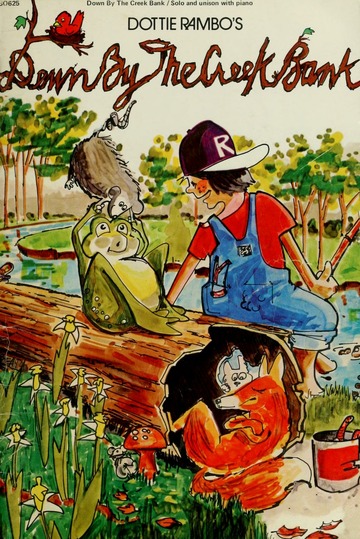 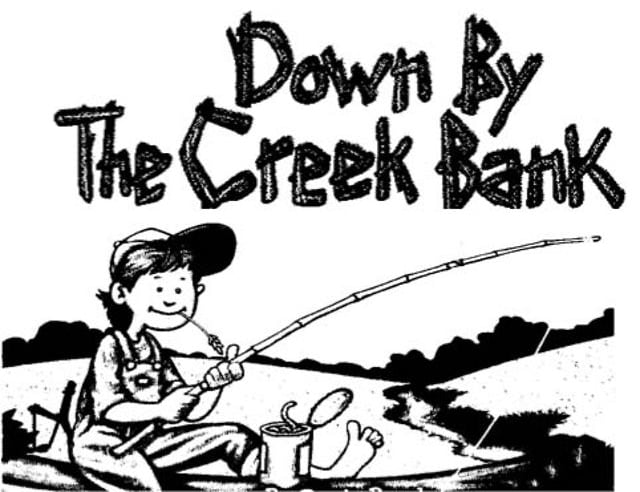 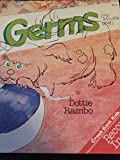 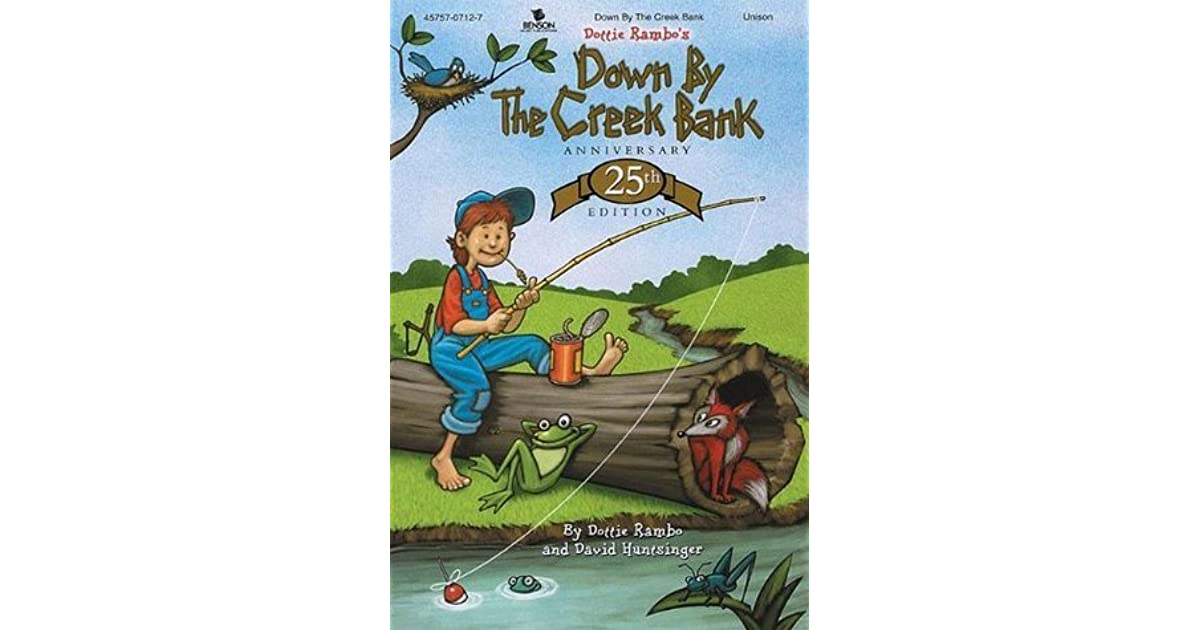 